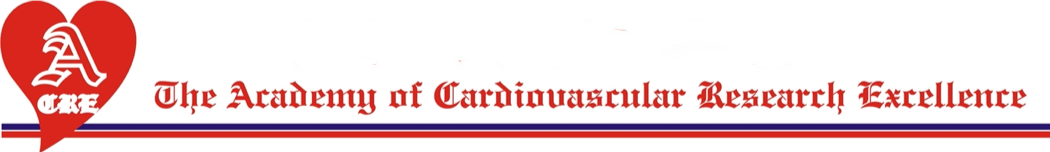 Membership Application  Applicant: (Please type or PRINT legibly and complete ALL information requested)	                                         Name (First, middle initial, Last):                                                                                                       Degree: _                   Mailing address:                                                                                                                                                                                                                                                                                                  City:                                           , State:                                   , Zip/postal Code:              Phone:                                        Fax:                                  E-mail Address:                                                                                                                                                                                                                                                        Present Employer (university/hospital/firm/corporation etc.):Present Title/Position                                                                                                                                    Education and Professional Training: (college, graduate or medical school, postgraduate training) 	                              Dates (from-to) attended      Degree (Field or Major)Present professional activities in cardiovascular research and education and related fields:Chose one: administration  cardiologist   CV surgeon  education  family/general practice  industry marketing   		      nurse   paramedical   pathology   pharmacology  physiology  other (please identify):                Chose one:  principal investigator  postdoc scientist  student  technician   other (please identify):                Professional Memberships, Awards and Honors (if applicable):Memberships: (please see website: www.my-acre.org for ACRE mission, bylaws, membership benefits and obligations.) Annual Dues (January – December):  Regular Member (full voting):  $100                                                                 Regular Member (partial voting):  post-doc, fellow, resident, student:  $30; Lifetime Membership (one payment)  Life-time Member:  $500    Contributions: $                                  ,                                                            Total:                                   __________________________________________________________________________________________________Payment: Dues may be paid with check, money order (drawn on US banks only). Checks or money orders are payable to: The ACRE and must accompany this form (mail to Dr. Qiangrong Liang, Chair, ACRE Finance Committee, New York Institute of Technology College of Osteopathic Medicine, 209 Rockefeller Building P.O. Box 8000, Old Westbury,  NY 11568-8000) Check             Money order   Signature of Applicant _____________________________________   Date  _________________________________________________________________________________________________________The payment may be deductible as an ordinary and necessary business expense (EIN# 680562849). 